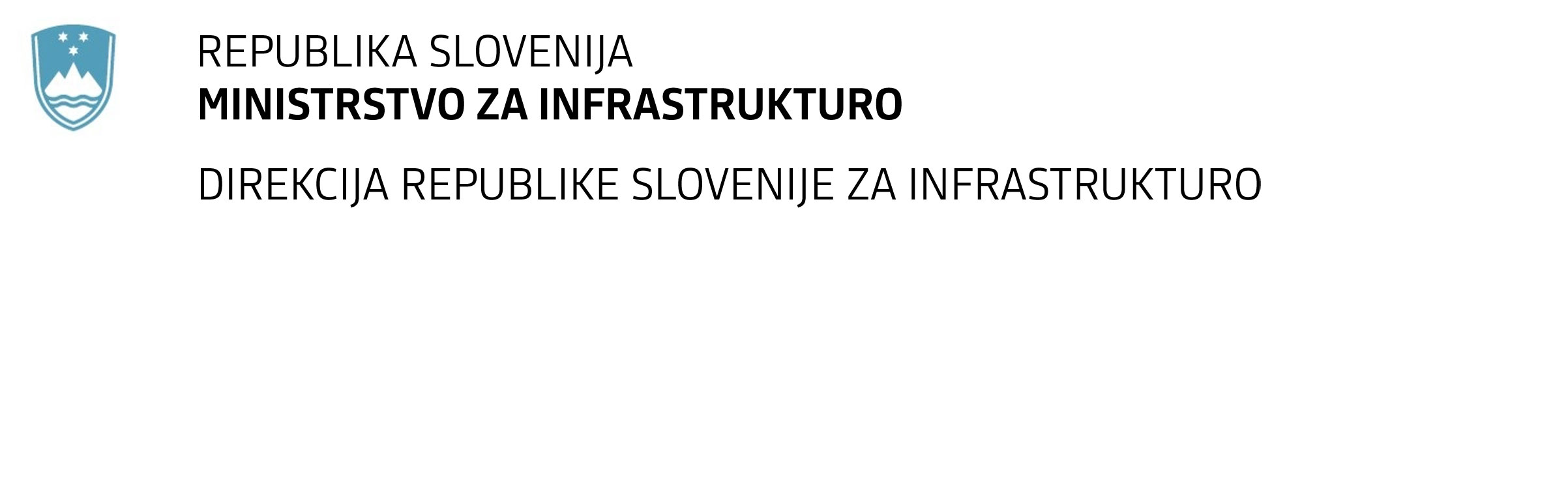 SPREMEMBA RAZPISNE DOKUMENTACIJE za oddajo javnega naročila Obvestilo o spremembi razpisne dokumentacije je objavljeno na "Portalu javnih naročil" in na naročnikovi spletni strani. Obrazložitev sprememb:Spremembe so sestavni del razpisne dokumentacije in jih je potrebno upoštevati pri pripravi ponudbe.Rekonstrukcija železniške postaje DomžaleV Ponudbenem predračunu se briše celotno poglavje 3-4 SV naprave.V Dodatku k posebnim tehničnim pogojem se celotno poglavje 5.1. Vgradnja novih SV naprav spremeni v 5.1. Dela na SV napravah z besedilom: »Naročnik bo zagotovil izvedbo teh del po ločeni pogodbi.Izvajalec po tej pogodbi uredi:vso potrebno cevno kabelsko kanalizacijo oz. betonska kabelska korita do mesta zunanjih  SV naprav v končnem stanju in zagotovi usklajevanje izvedbe del z izvajalcem SV naprav.«V Posebnih pogojih pogodbe se v poglavju 8.3 Program briše v tabeli vse postavke iz poglavja 3.4 in 11.5 Ponudbenega predračuna.V Vzorcu pogodbe se v 20. členu briše »Strokovnjak za SV naprave«.V Navodilih za pripravo ponudbe se briše »Strokovnjak za SV naprave« s pripadajočimi zahtevami zanj v poglavju 3.2.3 Tehnična in strokovna sposobnost ter iz seznama ključnih kadrov. Naročnik na svoji internetni strani objavlja čistopise dokumentov:Specifikacija naročila – Ponudbeni predračun2, Dodatek PTP Rekonstrukcije železniške postaje Domžale_v2,Posebni pogoji pogodbe_Rekonstrukcija ŽP Domžale_v4 in Vzorec pogodbe_ Rekonstrukcija ŽP Domžale_v5.